I would like St. Bonaventure’s KidZone Playscheme to look after my child/ren Name(s), Age and School………………………………………………………………………………………………………………………………………………………………………………………………………………………………………………………..Booking: Please select sessions and workshops by ticking the relevant boxes.Week 1: Monday 24th to Friday 28th of July 2017Week 2: Monday 31st of July to Friday 4th of August 2017Week 3: Monday 7th to Friday 11th of August 2017Week 4: Monday 14th to Friday 18th of August 2017Paying: Total Cost for KidZonePayment MethodPlease indicate below how you wish to pay.I will pay via           School Gateway     /      Cheque*      /       Cash	/	Voucher Booking is only accepted with payment.*Payable to St Bonaventure’s School, please clearly mark the reverse of your cheque with ‘playscheme’ and name of child(ren).Please note, non-St Bon’s parents must also fill in a KidZone Registration form.Signed Parent/Carer ………………………………………………….…Date………………………………………………………KidZone Playscheme Summer Workshops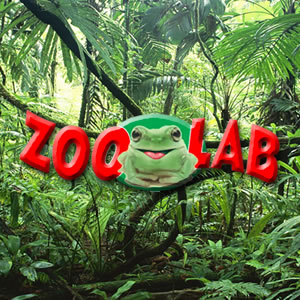 ZoolabZoolab bring the zoo, to the Playscheme. Zoolab specialise in placing a range of small animals into the hands of children. Animals in question range from snakes, spiders, rats and turtles. Children participating in this workshop will sit with the Zoolab team for one hour and be introduced to each animal in turn. Children will have the chance to handle many of the animals themselves and learn about them throughout this hands on, practical session. When: Monday 31st of July 2017 at 1pmCost: £5 per child, maximum of 35 childrenhttp://www.zoolabuk.com/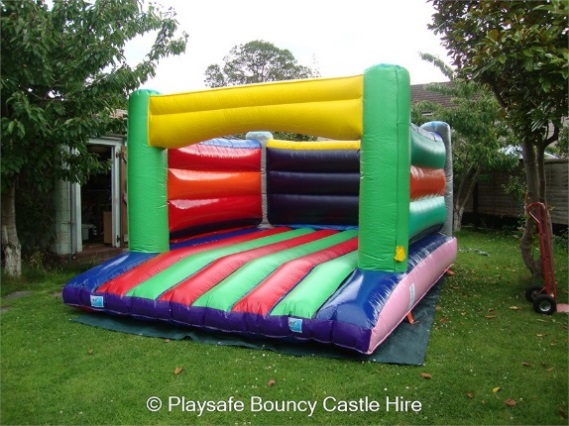 Bouncy CastleAdults and children alike love bouncy castles, we are therefore super excited to be hosting a bouncy castle across two days at the KidZone Playscheme. Children will have access to the bouncy castle thought the day ensuring they can bounce at their leisure until their heart is content.When: Tuesday 25th and Wednesday 26th of July Cost: £3 per child, per day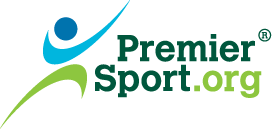 Multi-Sport Games WorkshopA workshop full of group games and challenges designed to introduce children to the world of sports. Qualified coaches from Premier Sports will lead the children through a series of activities drawing on sports such as Archery, Fencing and Gym amongst others. When: Thursday 27th of July from 13:00 till 16:00Cost: £3 per childhttps://sport.premier-education.com/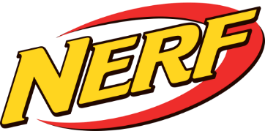 Nerf Combat Put your NERF skills to the test with the ultimate NERF Activities day.   Master the obstacle course or sharpen your skills on the target range whilst gaining as many points as you can for yourself, and for your team. A paint ball esque experience for children of all ages and abilities. Safety Goggles Provided – Children can bring their own NERF Equipment if they choose.When: Tuesday 10th of August from 13:00 till 16:00  Cost: £3 per child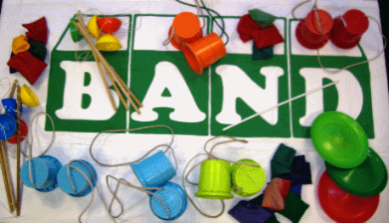 Giant GamesKidZone has teamed up with BAND to offer the children access to a selection of unique resources including giant Jenga and Kerplunk, skittles, swing ball, a crazy gold set, and uni-cycles. These resources will be on offer across the week beginning Monday July 31st and can be accessed free of charge. When: Week beginning July 31stCost: Free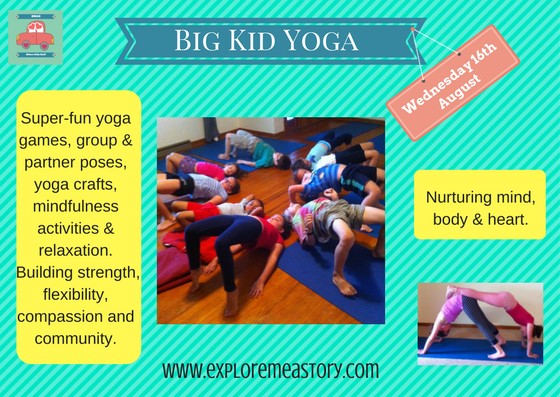 When: Tuesday 16th of August from 13:30 till 14:30Cost: £5 per childCostsFull Day8:30-17:45Short Day10:00 – 16:00Half Day8:30-13:00 or 13:00-17:45Costs£23£16£12WorkshopCostsMulti-SportPremier SportZoolabNerf CombatPremier SportBouncy Castle Per DayYogaBig Kid YogaWorkshopCosts£3£5£3£3£5WorkshopCosts27th July31st of July10th of August25th/26th of July16th of AugustWorkshopCosts13:00-16:0013:00-14:0013:00-16:00All day 13:30-14:30DayFull DayShort DayHalf DayAMHalf Day PMBouncy Castle Multi-Sport Workshop Premier SportMonday24th  N-AN-ATuesday25th  N-AWednesday26th N-AThursday27th  N-AFriday28th   N-AN-ADayFull DayShort DayHalf DayAMHalf Day PMZoolabWorkshopMonday31st   Tuesday1st  N-AWednesday2nd  N-AThursday3rd   N-AFriday4th    N-ADayFull DayShort DayHalf DayAMHalf Day PMNerf CombatPremier SportMonday7th N-ATuesday8th   N-AWednesday9th   N-AThursday10th    Friday11th N-ADayFull DayShort DayHalf DayAMHalf Day PMYogaBig Kid YogaMonday14th  N-ATuesday15th  N-AWednesday16th    Thursday17th     N-AFriday18th N-APayment Cost per bookingNumber BookedCost of bookingsFull Day £23Full Day £23Short Day £16Short Day £16Half Day £12Half Day £12WorkshopsSee Above